DB-CG04现场总线过程控制系统实验装置
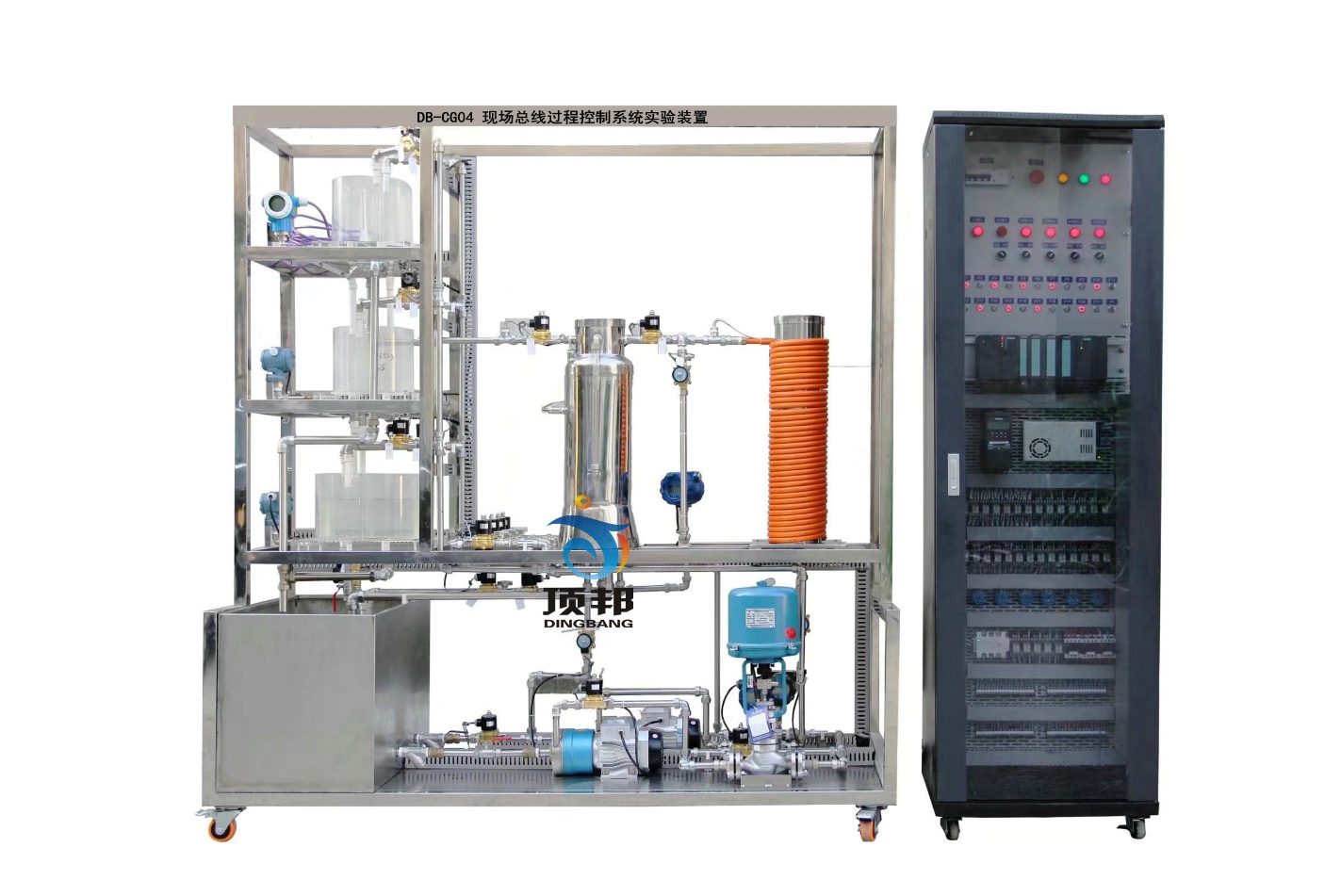 一、系统概述“DB-CG04高级现场总线过程控制系统实验装置”是从高校自动化相关专业教学实验的需求出发，采用代表自动化行业技术潮流的现场总线技术，开发出来的进行通讯和远程控制的网络化和数字化实验装置。“DB-CG04高级现场总线过程控制系统实验装置”是由现场总线控制系统和对象系统组成。该对象系统在管道中采用电磁阀替代手阀控制各管道的连接，可实现上位机根据采集参数进行自动控制或者上位机中进行鼠标点击人为控制，为实现DCS的多种控制策略，系统中上水箱压力变送器（上水箱液位）采用总线采集参数“变送器采用带SIEMENS PROFIBUS-PA通讯接口的压力变送器（带SIEMENS PROFIBUS-PA通讯协议的压力传感器通过总线供电，不需要另外接工作电源）”。现场总线控制系统硬件除电气部分给各种工作部件提供电源外，还有下列主要部件：SIEMENS 315-2DP CPU一个（含MMC卡）SIEMENS电源模块一个PA Coupler 耦合器一个8路模拟量输入模块SM331模块两个4路模拟量输出模块SM332模块一个变频器一个DP通讯线和DP接头若干MPI-USB通讯线一条现场总线控制系统软件采用SIEMENS WINCC软件监控、SIEMENS STEP7编程二、系统特点能完整的体现现场过程变量数字化采集,实现从过程变量的现场采集到上位监控的全数字化传输,可完成DCS分布控制系统架构。三、系统结构现场总线控制系统结构图如下：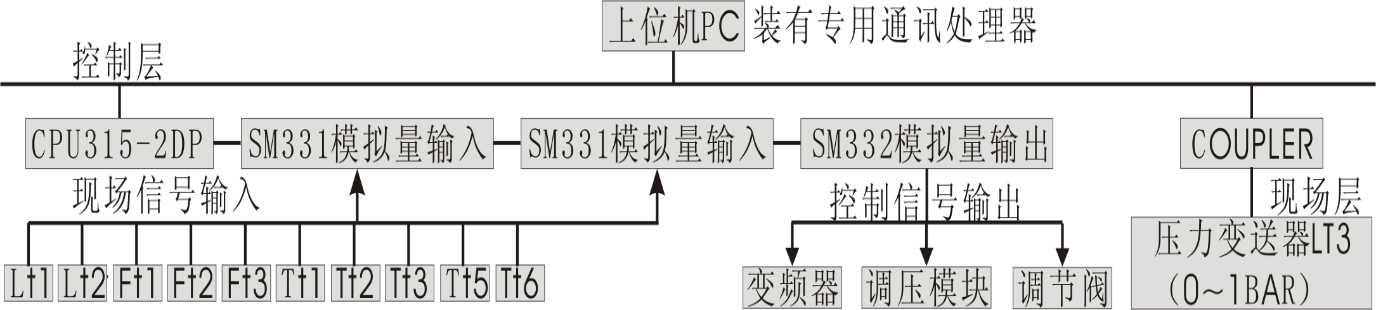 四、控制对象一）、系统组成过程控制实验对象系统实验对象系统包含有：不锈钢储水箱；上、中、下三个串接有机玻璃圆筒型水箱；三相4.5kW电加热锅炉（由不锈钢锅炉内胆加温筒和封闭式外循环不锈钢冷却锅炉夹套构成）和铝塑盘管组成。系统动力系统有两套：一套由SIEMENS变频器、三相（380V交流）不锈钢磁力驱动泵、电动调节阀、交流电磁阀、涡轮流量计等组成；另一套由220V循环泵、涡轮流量计等组成。整套对象系统完全由不锈钢材料制造，包括对象框架、管道、底板，甚至小到每一颗紧固螺钉。对象系统中的各类检测变送及执行装置扩散硅压力变送器三只：分别检测上水箱、中水箱、下水箱液位；涡轮流量计三只：分别检测两条动力支路及盘管出水口的流量；Pt100热电阻温度传感器六只：分别用来检测锅炉内胆、锅炉夹套、盘管（三只）及上水箱出水口水温；控制模块：包含电磁阀21只、电动调节阀一个、可控硅温度控制模块一只；三相380V不锈钢磁力驱动泵、220V循环泵。二）、系统主要特点被调参数囊括了流量、压力、液位、温度四大热工参数执行器中既有电动调节阀仪表类执行机构，又有变频器等电力拖动类执行器系统除了能改变调节器的设定值作阶跃扰动外，还可在对象中通过电磁阀制造各种扰动一个被调参数可用不同的动力源、不同的执行器和不同的工艺线路下可演变成多种调节回路，以利于讨论、比较各种调节方案的优劣能进行多变量控制系统及特定的过程控制系统实验三）、“DB-CG04型高级过程控制系统实验装置”对象系统总貌图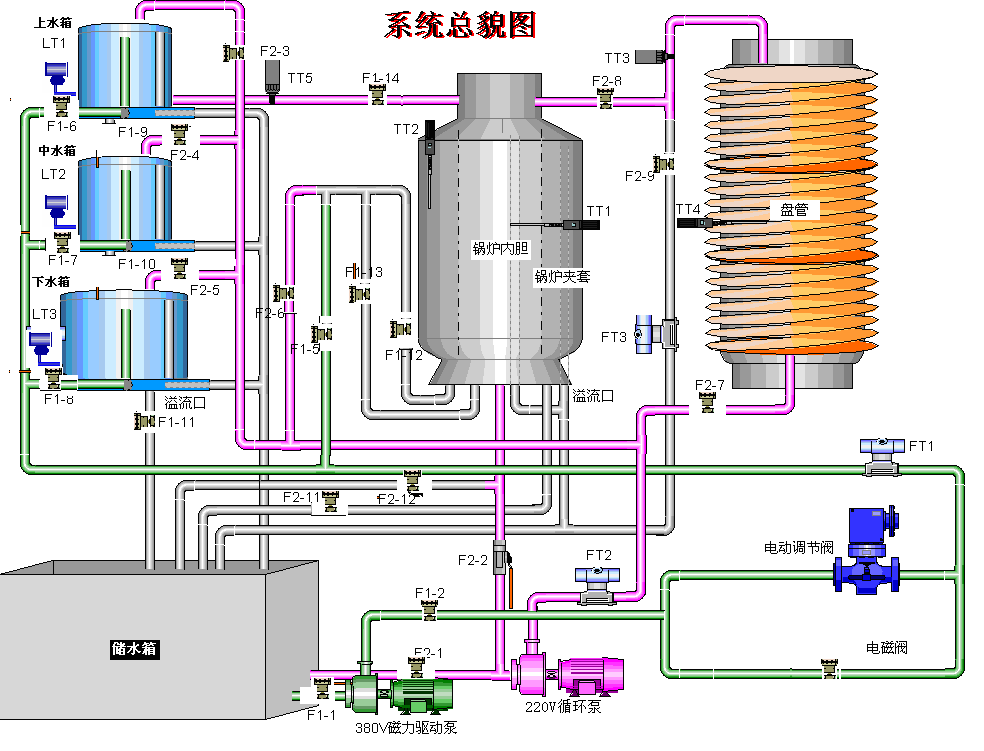 五、主要配置清单六、实验内容现场总线控制系统（DCS）的组成与认识实验下位机软件中的硬件组态和程序编写上位机软件中的通信建立和界面组态一阶单容上水箱对象特性测试实验二阶双容水箱对象特性测试实验上水箱液位PID整定实验串接双容下水箱液位PID整定实验三容液位定值控制实验锅炉内胆水温PID控制实验锅炉夹套水温PID控制实验单闭环流量PID控制实验锅炉内胆水温位式控制实验水箱液位串级控制实验三闭环液位控制实验锅炉夹套与内胆水温串级控制实验锅炉内胆水温与水流量串级控制实验上水箱液位与进水流量串级控制实验单闭环流量比值控制实验下水箱液位前馈-反馈控制实验锅炉内胆水温前馈-反馈控制实验温度纯滞后控制实验流量纯滞后控制实验锅炉夹套与内胆水温解耦控制实验上水箱液位与出口水温解耦控制实验序号设备名称数量单位1不锈钢框架1套2有机玻璃水桶3只3不锈钢下水箱1只4不锈钢复合加热桶1只5380V磁力驱动泵1只6220V循环泵1只7SIEMENS 315-2DP CPU1只8SIEMENS 电源模块1只9MMC卡1只10PA Coupler 耦合器1只118路模拟量输入模2只124路模拟量输出模1只13SIEMES变频器MM4201只14DP通讯线和DP接头若干只15扩散硅压力变送器（带SIEMENS PROFIBUS-PA总线协议）1只16扩散硅压力变送器2只17涡轮流量计3只18PT100热电阻传感器6只19电磁阀21只20空气开关1只21旋钮4只22中间继电器若干只23DC24V开关电源1只24电动调节阀1只25可控硅调压器1只26控制柜1台